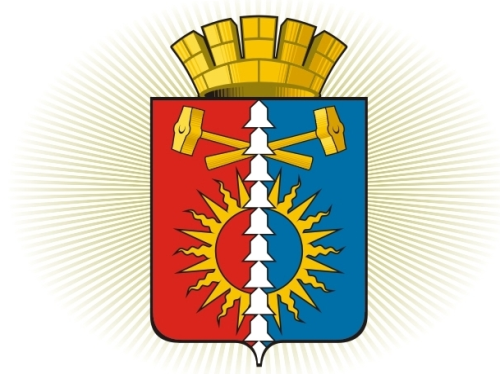 ДУМА ГОРОДСКОГО ОКРУГА ВЕРХНИЙ ТАГИЛШЕСТОЙ СОЗЫВ	Р Е Ш Е Н И Е	  двадцать седьмое заседание14.12.2018г. № 27/5город Верхний ТагилО внесении изменений в Решение Думы городского округа Верхний Тагил от 17.10.2013 №21/2 «Об утверждении норматива на содержание детей в муниципальных бюджетных  дошкольных образовательных учреждениях, реализующих основную общеобразовательную программу дошкольного образования  и установлении размера родительской платы за присмотр и уход за детьми в муниципальных бюджетных дошкольных образовательных учреждениях городского округа Верхний Тагил» (ред. 15.02.2018 17/4)   В соответствии со статьей 65 Федерального закона от 29.12.2012 № 273-ФЗ (ред. 03.08.2018) «Об образовании в Российской Федерации», Законом Свердловской области №78-ОЗ от 15.07.2013 (ред. 17.10.2018) «Об образовании в Свердловской области», постановлением Правительства Свердловской области №778-ПП от 08.11.2018 «О внесении изменений в постановление Правительства Свердловской области от 04.03.2016 №150-ПП «Об установлении максимального размера платы, взимаемой с родителей (законных представителей), за присмотр и уход за детьми в государственных образовательных и муниципальных образовательных организациях, реализующих образовательную программу дошкольного образования, для каждого муниципального образования, расположенного на территории Свердловской области, в зависимости от условий присмотра и ухода за детьми», на основании фактических затрат на присмотр и уход за ребенком в муниципальных дошкольных образовательных учреждениях городского округа Верхний Тагил, руководствуясь Уставом городского округа Верхний Тагил, Дума городского округа Верхний ТагилР Е Ш И Л А:Внести в Решение Думы городского округа Верхний Тагил от 17.10.2013 №21/2 «Об утверждении норматива на содержание детей в муниципальных   дошкольных образовательных учреждениях, реализующих основную общеобразовательную программу дошкольного образования  и установлении размера родительской платы за присмотр и уход за детьми в муниципальных бюджетных дошкольных образовательных учреждениях городского округа Верхний Тагил» (ред. 15.02.2018 №17/4) следующие изменения:пункт 1 изложить в новой редакции:      «1. Установить норматив затрат на содержание одного ребенка в месяц в муниципальных дошкольных образовательных учреждениях городского округа Верхний Тагил в сумме 12407,0 рублей (Приложение №1).»;пункт 2 изложить в новой редакции:      «2. Установить размер платы, взимаемой с родителей (законных представителей), за присмотр и уход за ребенком в муниципальных дошкольных образовательных учреждениях городского округа Верхний Тагил (далее – ДОУ) в следующем размере:- для ясельных групп в размере 97,75 рублей в день на 1 ребенка;-  в дошкольных группах 116,45 рублей в день на 1 ребенка (Приложение №2).Размер платы, взимаемой с родителей в месяц определяется исходя из суммы родительской платы в день, утвержденной приложением №2 и количеством дней фактического посещением ребенком ДОУ.»;1.3. пункт 3 изложить в новой редакции:     «3. Осуществлять питание детей в ДОУ:  для ясельных групп в размере 96,45 рублей в день на 1 ребенка, в дошкольных группах 115,15 рублей в день на 1 ребенка.».Настоящее Решение вступает в силу с 01.01.2019 года.Опубликовать настоящее Решение в газете «Местные ведомости», разместить на официальном сайте городского округа Верхний Тагил www.go-vtagil.ru.Контроль за исполнением настоящего Решения возложить на заместителя главы администрации по социальным вопросам (Упорову И.Г.). Норматив затрат на содержание одного ребенка в месяц в муниципальных бюджетных дошкольных образовательных учреждениях городского округа Верхний Тагил(рубли)Размер платы, взимаемой с родителей (законных представителей), за присмотр и уход за ребенком в муниципальных бюджетных дошкольных образовательных учреждениях городского округа Верхний Тагил (рубли)   Верно   ведущий специалист Думы   городского округа Верхний Тагил                                                                   О.Г.МезенинаПриложение №1 к  Решению Думы городского округа Верхний Тагил  от 14.12.2018г. № 27/5№ п/пЗатратыСумма затрат на 1 ребенка на годСумма затрат на 1 ребенка в месяц№ п/пЗатратыСумма затрат на 1 ребенка на годСумма затрат на 1 ребенка в месяц1.Оплата труда и начисления на оплату труда105 4568 7882.Приобретение услуг всего:14 6641 2222.1.Услуги связи240202.2.Коммунальные услуги9 0847572.3.Услуги по содержанию имущества2 5562132.4.Прочие услуги2 7842323.Прочие расходы:300254.Приобретение нефинансовых активов:28 4642 3724.1.Увеличение стоимости основных средств408344.2.Увеличение стоимости материальных активов, в том числе28 0562 3384.2.1Продукты питания2 63162 1934.2.2Прочие расходы1740145Итого:Итого:14 888412 407Приложение №2 к  Решению Думы городского округа Верхний Тагил  от 14.12.2018г. № 27/5№ п/пНаименование расходовСумма родительской платы на 1 ребенка в деньСумма родительской платы на 1 ребенка в день№ п/пНаименование расходовдети ясельных группдети дошкольных групп1.Расходы на присмотр и уход, в том числе:97,75116,452.Расходы на организацию питания96,45115,153.Расходы на хозяйственно-бытовое обслуживание детей0,800,804.Расходы на соблюдение детьми личной гигиены и режима дня0,500,50